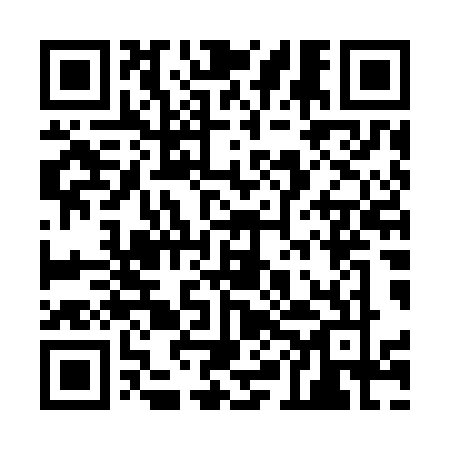 Ramadan times for Oulu, Northern Ostrobothnia, FinlandMon 11 Mar 2024 - Wed 10 Apr 2024High Latitude Method: Angle Based RulePrayer Calculation Method: Muslim World LeagueAsar Calculation Method: HanafiPrayer times provided by https://www.salahtimes.comDateDayFajrSuhurSunriseDhuhrAsrIftarMaghribIsha11Mon4:014:016:5112:283:496:076:078:4612Tue3:563:566:4712:283:526:106:108:5013Wed3:523:526:4312:273:546:136:138:5414Thu3:473:476:4012:273:576:176:178:5815Fri3:423:426:3612:273:596:206:209:0216Sat3:383:386:3212:274:026:236:239:0617Sun3:333:336:2912:264:046:266:269:1018Mon3:283:286:2512:264:076:296:299:1519Tue3:233:236:2112:264:096:326:329:1920Wed3:173:176:1712:254:126:356:359:2321Thu3:123:126:1412:254:146:386:389:2822Fri3:073:076:1012:254:166:416:419:3223Sat3:013:016:0612:254:196:446:449:3724Sun2:552:556:0312:244:216:486:489:4225Mon2:492:495:5912:244:236:516:519:4726Tue2:432:435:5512:244:266:546:549:5227Wed2:372:375:5212:234:286:576:579:5828Thu2:342:345:4812:234:307:007:0010:0329Fri2:322:325:4412:234:337:037:0310:0530Sat2:302:305:4012:224:357:067:0610:0631Sun2:292:295:3712:224:377:097:0910:071Mon3:273:276:331:225:408:128:1211:082Tue3:253:256:291:225:428:168:1611:093Wed3:243:246:261:215:448:198:1911:114Thu3:223:226:221:215:468:228:2211:125Fri3:203:206:181:215:488:258:2511:136Sat3:193:196:151:205:518:288:2811:147Sun3:173:176:111:205:538:318:3111:158Mon3:153:156:071:205:558:348:3411:179Tue3:143:146:031:205:578:388:3811:1810Wed3:123:126:001:195:598:418:4111:19